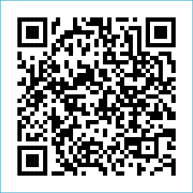 ST MARY’S PARISH NEWSLETTER - TARBERT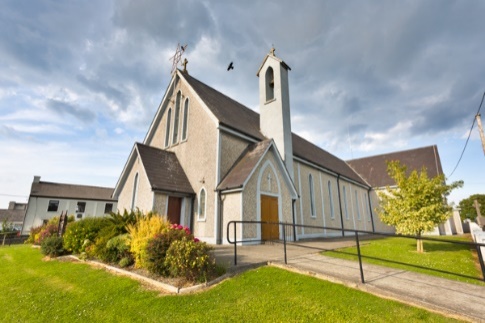 Parish Office Opening Hours:				              			   	              Mon. 10.30am -2.30pm. Wed. 10.30am-1.30pm                                  	                                 Priests :	Fri. 10.30am-2.30pm  Phone ; 068-36111.				   	                  Fr. Sean Hanafin   087-8341083Email: tarbert@dioceseofkerry.ie							    Fr. Michael Hussey 087-2386084Notices for Parish Newsletter have to be in on					    Safeguarding Children: 087-6362780 Wednesday by 12 Noon.								    Defib. Emergency No.    999 or 112Webpage: www.stmarystarbert.com							(Outside Surgery Hours)The Most Holy Trinity, Sunday 4th June 2023 R.I.P.        Margaret Carmody ( née Reilly ), New York / Leitrim / Tarbert.                                                  PRIEST ON DUTY THIS WEEKEND:   Fr. Pat Crean-Lynch   087-6709491.PARISH OFFERTORY COLLECTION    May - € 3,253           Maintenance Fund - € 530           Online Banking - € 135                                                                Diocesan Collection - € 272        Easter Garden – € 75                                Míle Buíochas.THE NOVENA TO THE SACRED HEART – begins on Thursday 8th June and continues until Friday 16th June.DIOCESAN COLLECTION – a second collection will be taken up for Family Services / Accord this weekend Sat. 3rd / 4th June.LIVE SERVICES – All Masses are now being live streamed from our Church. Just go to the Church website – www.stmarystarbert.com and you can watch on your phone, tablet, computer or smart T.V. When you log in and see the picture of the Altar, just underneath this, click on the mute button and you will then have the audio as well. All our Masses at St. Mary’s Church, Tarbert, can be viewed online at www.stmarystarbert.comNovena PrayerLord Jesus Christ your heart was moved with love for those who sought You.   You healed the sick, fed the hungry and forgave sinners.   You showed to those who would listen the way to true life, for You are the Way,  the Truth and the Life.   Your heart is still moved today by your people and their needs.   Open my heart to hear your word, to accept your love and to respond to your call.   In particular, I beg you to grant me the favour that I ask during this Novena, (make your request silently) provided that it will contribute to my own eternal good and to the building up of your Kingdom of love, peace and justice here on earth.Most Sacred Heart of Jesus, I place all my trust in You.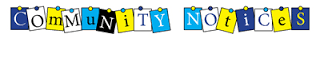 TARBERT BINGO – The committee have decided to host monthly Bingo on the first Wed. of each month at the new time of 8pm. Prizes will be in line with attendance. Your support would be greatly appreciated. All are welcome.TARBERT ACTIVE RETIREMENT GROUP – (over 55’s) meet in Tarbert Bridewell every Friday between 10.30am and 12 Noon.       We have different activities every week followed by refreshments. New Members are welcome. CLOTHING COLLECTION - Tarbert National School are having a clothing collection on Friday 16th June. We are appealing for 1 x 10kg bag per household. Bags can be dropped at the school and will be stored.  As always your support is greatly appreciated. Thank you, Tarbert National School.          DIOCESAN PILGRIMAGE TO KNOCK - The Diocese are organising a pilgrimage to Knock on Saturday 26th August.          It is hoped to organise a bus leaving from Ballybunion. The programme runs from 2.30 to 4pm. Buses will depart straight for home          at 4.15pm. The buses will arrive in Knock at 11.30am to give people a chance to visit the important sites, go to confession and          have something to eat etc. Anyone interested in going, please contact Geraldine in the office Mon. Wed. or Fri. on 068-27102.ANAM CARA KERRY - the organisation that supports bereaved parents, is holding it's monthly parent evening for bereaved parents on Tuesday 13th June at 7.15pm in the Meadowlands Hotel, Tralee. This event is free and open to all bereaved parents regardless of the age your child died, the circumstances of death, or whether death was recent or not. We also offer an online support group and you can get further information on this by contacting us in info@anamcara.ie JOIN ACCORD - and train as a Marriage Preparation Programme Facilitator. If you have a positive attitude towards marriage in the Catholic Church.  If you have the enthusiasm to be part of the ACCORD team in supporting couples who are preparing for the sacrament of Marriage. Please contact Aisling on 01-5053112 or email: marriagepreparation@accord.ieTHANK YOU - for your continuing support and financial donations that underpin the smooth running of St. Mary’s Parish Church. Please continue to donate what you can on a weekly basis at any of our Masses on Friday, Saturday, Sunday or Monday. Donations can also be made by bank transfer – our bank details are as follows :IBAN No- IE76 AIBK 9354 3380 3050 83, Account Name – Tarbert Church Account, Priest’s Account – IBAN No – IE66 AIBK 9354 3380 3051 66, Account Name – Fraternal Account,Bank - AIB, The Square, Listowel, Co. Kerry.  Thanking you on behalf of the Finance Committee,John McMonagle (Chairperson), Fr. Sean Hanafin, Mary Holland, Kitty Kelly, Amanda O’Sullivan, Seamus Enright, Declan Downey, Gabriel McNamara and Paddy Creedon.Day/DateTimeIntentionSaturday 3rd 6pmMichael Lanigan, The Square.     ( Months Mind )Kathleen Fitzgerald, Foynes.Sunday 4th 11.30amMichael and Elizabeth Wren, Tarmons.Nora and Jacky Shanley, Dooncaha.Monday 5th _____No Mass.Tuesday 6th 7pmMass in Ballylongford.Wednesday 7th ______No Mass.Thursday 8th 10amMass in Asdee.Friday 9th 7pmMass in Tarbert.Special Intention.Saturday 10th 6pm Bertie Costelloe, Doonard Crescent.John Joe and Peggy Barrett, Tarmons.Sunday 11th 11.30amMary O’ Carroll, Pulleen.      ( Months Mind )John (Johnny) Coolahan, Dublin / Main St.Padraig (Paudie) Dillane, Chicago / Chapel St.